РЕСПУБЛИКА  ДАГЕСТАНСОБРАНИЕ ДЕПУТАТОВ МУНИЦИПАЛЬНОГО РАЙОНА «МАГАРАМКЕНТСКИЙ РАЙОН»    368780, с.Магарамкент, ул.Гагарина,2  тел/факс 55-18-00, 55-18-01, e-mail:mkentrayon@e-dag.ruРЕШЕНИЕ «7» декабря 2021г.                    с. Магарамкент                             № 59 -VIIсд  О внесении изменений в решение Собрания депутатов муниципального района «Магарамкентский район» от 16.03.2021 года №29 – VIIсд «О передаче органам местного самоуправления сельских поселений муниципального района «Магарамкентский район» осуществления части полномочий по вопросам местного значения муниципального района».РЕШИЛО:Внести в решение  Собрания депутатов муниципального района «Магарамкентский район» от 16.03.2021 года №29 – VIIсд «О передаче органам местного самоуправления сельских поселений муниципального района «Магарамкентский район» осуществления части полномочий по вопросам местного значения муниципального района» следующие изменения:а)  пункт 1 дополнить абзацем следующего содержания:«- организация в границах  муниципального района электро, водо – и газоснабжения поселений в пределах полномочий, установленных законодательством Российской Федерации;»;б)  пункт 1 дополнить абзацем следующего содержания:«- разработка и утверждение Комплексной схемы организации дорожного движения и Программы комплексного развития транспортной инфраструктуры.» сельского поселения «сельсовет «Бильбильский»;2. Опубликовать настоящее решение в районной газете «Самурдин сес» и разместить на официальном сайте Администрации МР «Магарамкентский район».Председатель 	Собрания депутатов                                     Врио главыМР  «Магарамкентский район»                 МР  «Магарамкентский район»               Н.А. Алияров________________	Ф.Э. Рагимханов______________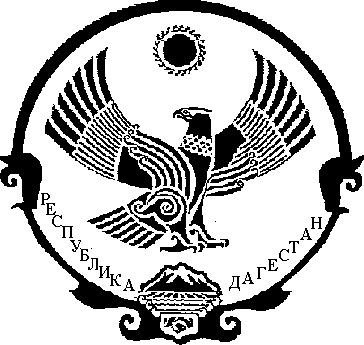 